Preisliste Pferdehaar (unverbindlich)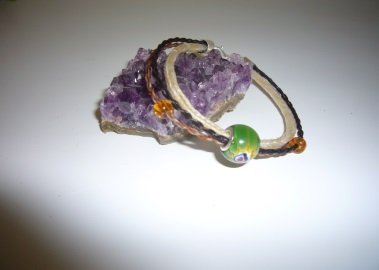 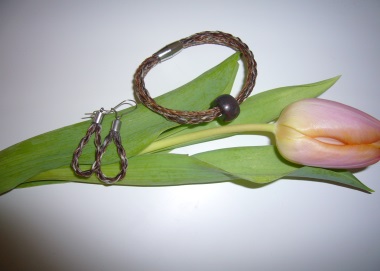 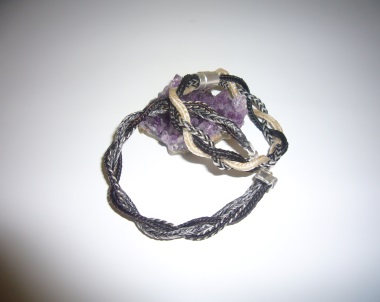 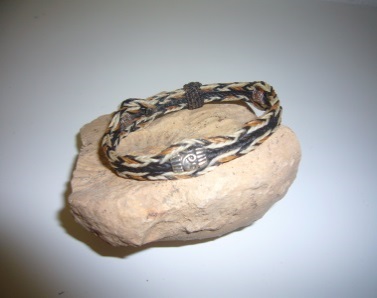 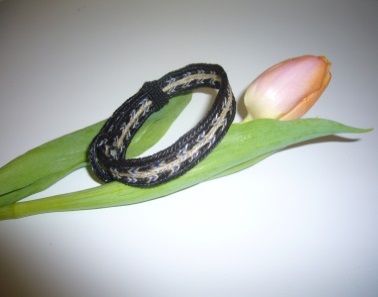 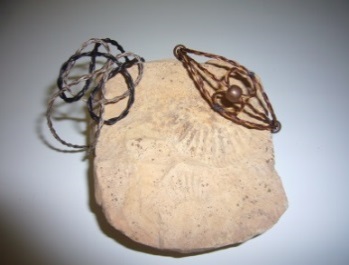 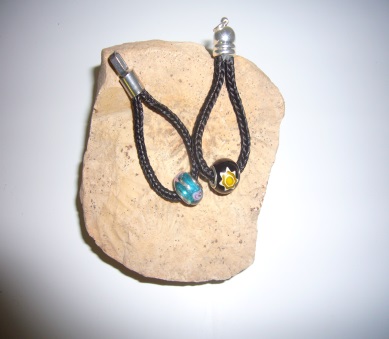 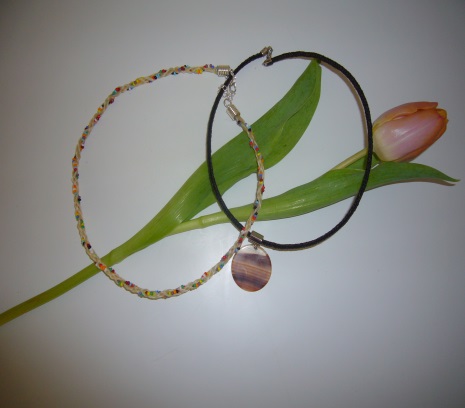 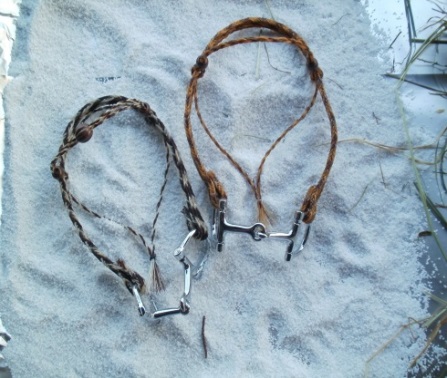 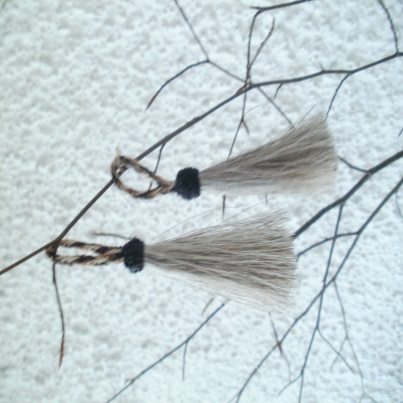 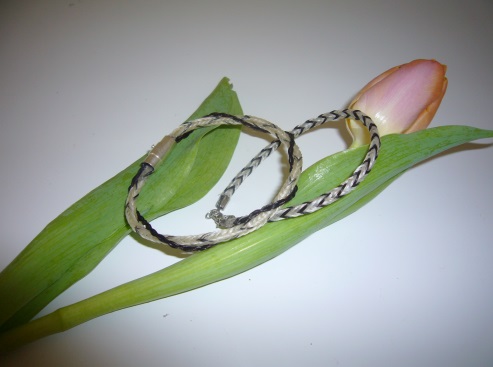 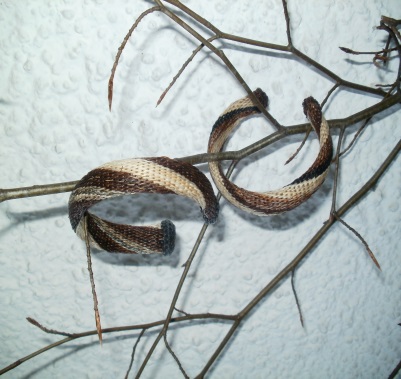 i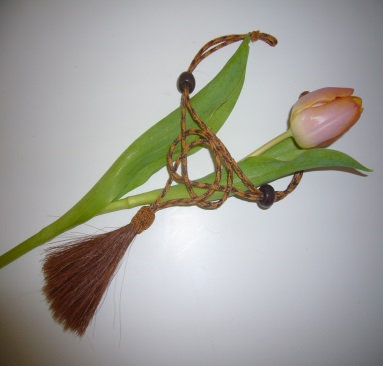 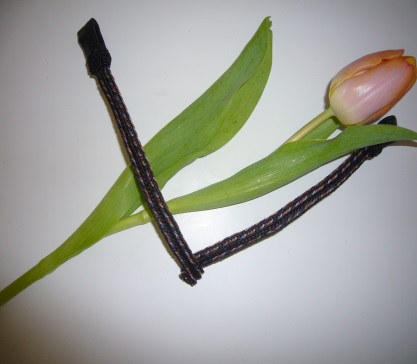 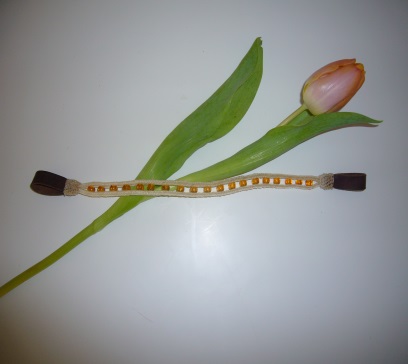 Stirnbänder  verschiedene  Ausführungen ab 30.—Euro 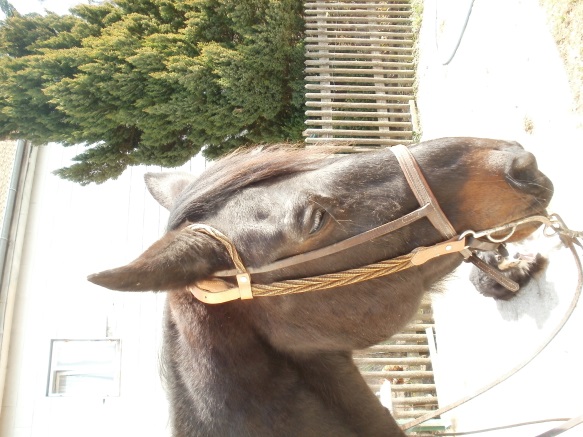 